Kinh n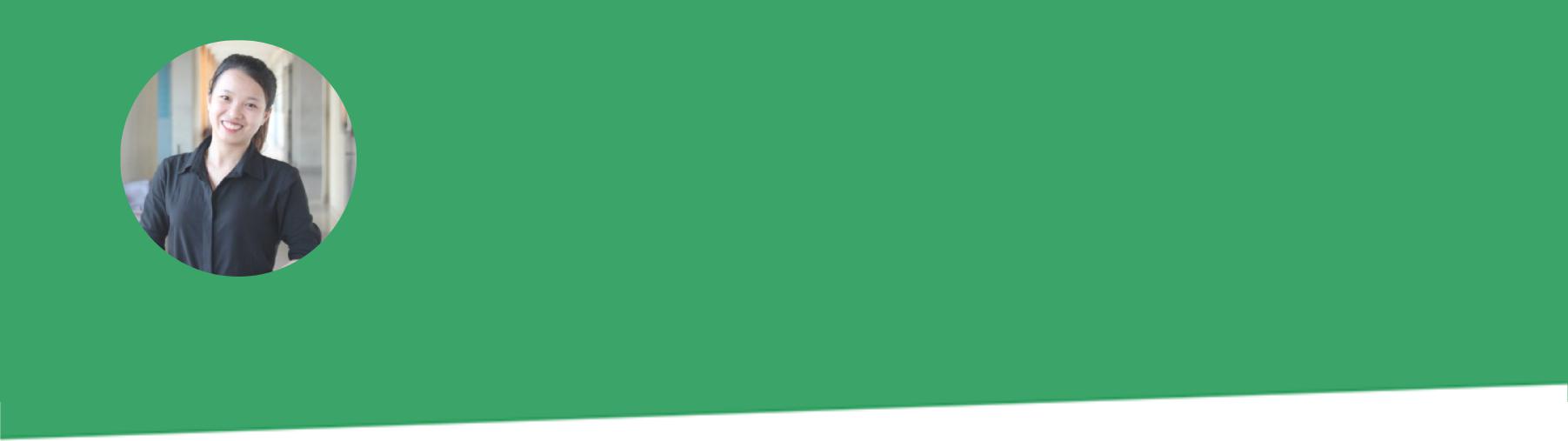 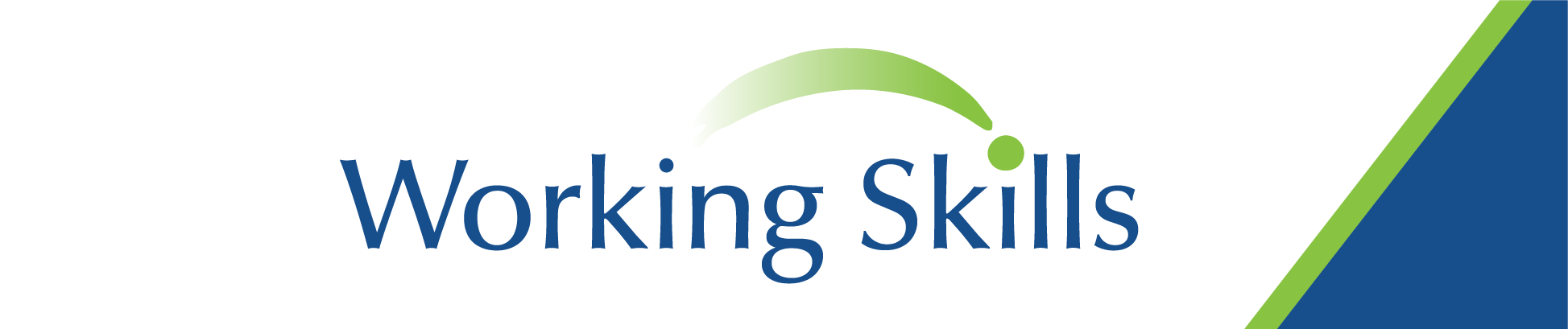 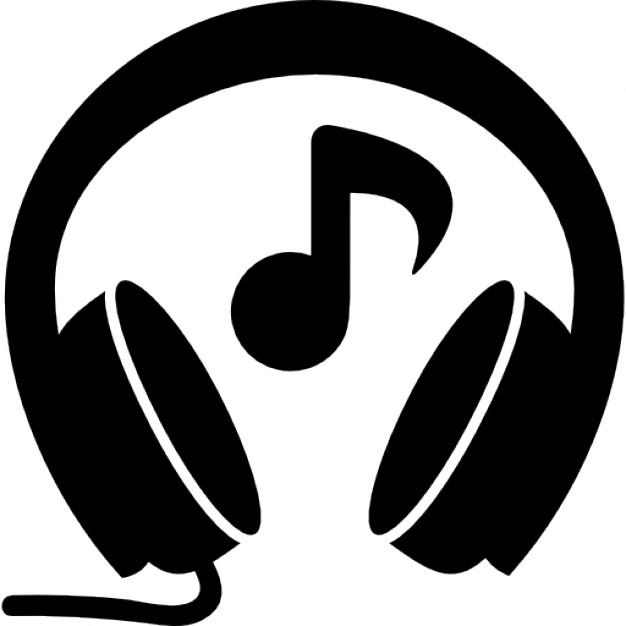 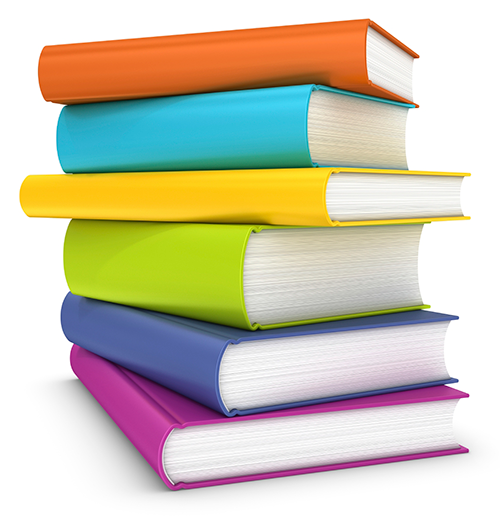 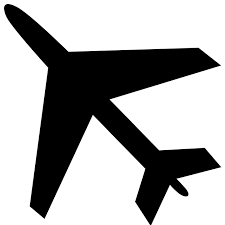 